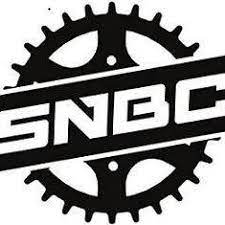 INVITATIONLE SAINT NAZAIRE BMX CLUB  vous invite à sa compétition BMXpour sa course en SEMI-NOCTURNE SAMEDI 15 OCTOBRE 2022Sur la piste de BMX du BOIS JOALLAND à Saint-NazaireTARIFSLes tarifs (8,50 € par pilote : Benjamin et moins / 9,50 € par pilote : Minimes et plus)OPEN CYCLES MAZEROLLES : Prize MoneyAucune possibilité de s’inscrire sur place
TIMINGEssais :15h00-15h45 : Benjamin et moins15h45-16h30 : Minimes et plus Compétition :16h45 : appel pré-grille 17h00 : début compétition Remise des récompenses :22h27Récompense pour :-Les 8 premiers jusqu’au benjamin.-Les 3 premiers à partir de la catégorie Minime.Pour les pilotes extérieurs au club, la piste sera fermée le vendredi après-midi.Le transport d’un pilote par ambulance privée reste à la charge du pilote et des familles.Contact administrateur  :Virginie Beaufrère – administrateur  - dumontdavid@free.fr Contact du SNBC :Vincent Le Gland 06.77.80.45.00